Knjižnica Mirana Jarca Novo mestoPRIREDITVE V KNJIŽNICI MIRANA JARCA NOVO MESTODECEMBER 2019PRIREDITVE ZA ODRASLEBralni klub Beremo skupajČlanice RIC-evega študijskega krožka Beremo skupaj se pod mentorstvom Elizabete Vardijan srečujejo enkrat mesečno.Torek, 3. december 2019, ob 10. uri, Oddelek za odrasle Alternativni večerBhante Hiriko: Kaj delajo budistični menihi v Sloveniji?Svet je materialističen in ideološki. Srce je izgubljeno. Svet boli in ne odgovori na naš: »Zakaj?« Slišimo besede strokovnjakov, a so le besede, ki prihajajo tam od zunaj. Počutimo se sami, nobeden nas ne razume, niti se sami ne razumemo. In ker boli, se zato raje skrijemo. Raje ne raziskujemo srca, ampak ga slepimo in zasvojimo z »opijem«: to so čutni užitki, zabave, droge, pijače in druga materialna zatočišča. Je le navidezno lepo in ne traja dolgo. A ta naš nadstrešek je krhek in ga moramo neprestano popravljati in dograjevati. Nimamo časa za temelje, ni časa za poglabljanje, nas skrbi le streha, saj dežuje. A kaj bo, ko stebri ne bodo več zdržali?Tokratni govornik je častiti Bhante Hiriko, budistični menih – učitelj gozdne theravadske tradicije, ki živi v samostanih že 15 let. Je tudi Novomeščan, ki pa je od svojega 19. leta svojo meniško pot uresničeval na Tajskem, Šrilanki, Angliji, Novi Zelandiji in Italiji. Pred štirimi leti je ustanovil gozdni samostan Samanadipa v Goljeku pri Trebnjem, v katerem živi manjša meniška skupnost. Vljudno vabljeni!Dogodek pripravljamo v sodelovanju z Društvom Bober – okoljsko gibanje Dolenjska.Torek, 3. december 2019, ob 18. uri, Trdinova čitalnicaLiterarni večerSpominski večer, posvečen Staši VovkOb vseslovenskem praznovanju kulture vas Društvo Novo mesto, Javni sklad RS za kulturne dejavnosti, OI Novo mesto in Knjižnica Mirana Jarca vabijo na večer poezije in glasbe, ki bo posvečen novomeški kulturnici Staši Vovk.Večer s poezijo in glasbo bodo soustvarili pesnice Nina Kremžar, Klavdija Kotar, Nina Dragičević, Tatjana Pregl Kobe in mladi glasbenik Jernej Slak na rogu ob klavirski spremljavi Petre Slak.Ob tej priložnosti bo Društvo Novo mesto svečano podelilo častno članstvo Marjanu Moškonu, Marijanu Lapajnetu in Matjažu Verbiču.Četrtek, 5. december 2019, ob 18. uri, Trdinova čitalnica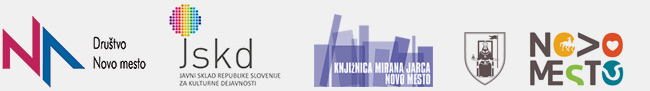 Plesna delavnica Plesno sproščanje – pleši in izplešiNamen plesnega sproščanja je raziskovanje samega sebe preko gibanja. Preko plesa povežemo in še bolj začutimo svoje telo in občutke, se sprostimo, vsak v svojem naravnem gibanju.Na srečanjih bomo:    - ob prihodu naredili kratko očiščenje s kadilom iz naravnih zelišč in z zvokom tibetanske posode,    - izvedli skupno plesno meditacijo za čustveno sprostitev,    - plesali vsak v svojem ritmu na različne glasbene zvrsti (oriental, etno, klasično),    - za zaključek se umirili ob kratki meditaciji za popolno sprostitev.Plesno predznanje ni potrebno, saj bomo le prebudili tisto prvinskost, ki jo že imamo v sebi in čaka v nas, da se zbudi.Predhodne prijave so obvezne na sanja.majerle@gmail.com, najkasneje dan pred dogodkom. Zaželeni so prostovoljni prispevki.Petek, 6. december 2019, ob 19. uri, Trdinova čitalnicaIzobraževanjeLiteratura v postprodukcijiProjekt Literatura v postprodukciji, ki ga od samega začetka podpisa omogoča Javna agencija za knjigo Republike Slovenije, je bil prvič izveden v letu 2009 in letos poteka že deseto leto. Gre za usposabljanje promotorjev literature s poudarkom na zasnovi in izvedbi literarnih dogodkovin je v prvi vrsti namenjeno bibliotekarjem.Izobraževanje bo potekalo v treh sklopih:Teoretični del z Andrejem Blatnikom• Petek, 6. december 2019, od 16. do 18. ure, Učilnica BeRiPraktični del s Carmen L. Oven• Sobota, 7. december 2019, od 9. do 13. ure, Učilnica BeRiSimulacija literarnega dogodka z gostom Sebastijanom Pregljem• Četrtek, 12. december 2019, ob 18. uri, Trdinova čitalnicaIzobraževanje je brezplačno, za udeležbo pa je potrebna predhodna prijava na elektronski naslov:vesna.kelbl@goga.si ali bojana.medle@nm.sik.si.Izobraževanje pripravlja Založba Goga v sodelovanju z Javno agencijo za knjigo Republike Slovenije.PredavanjeBrigita Zupančič–Tisovec: Kako ohraniti vitalnost?Gre za vprašanje, ki si ga zastavljamo pogosto, saj si vsi želimo zdravja in z njim povezane ustvarjalnosti ter samostojnosti tudi v zrelih letih življenja. Vitalnost je neposredno povezana z našim življenjskim slogom, zato lahko na njo močno vplivamo. Kaj lahko naredimo zase, bomo izvedeli na predavanju Brigite Zupančič-Tisovec, nacionalne promotorke zdravja z Nacionalnega inštituta za javno zdravje na OE NM, ki se pri svojem delu srečuje z izzivi v javnem zdravju sodobne družbe in rešitvami zanje. Kar nekaj jih bo v aktivni obliki predstavila ta večer. Dogodek pripravljamo v sodelovanju z Društvom za zdravje srca in ožilja Slovenije, Podružnica za Dolenjsko in Belo krajino.		Torek, 10. december 2019, ob 17. uri, Trdinova čitalnicaBazar Mestnih kvačkaricKapa, šal, knjiga in topel objem … PODARITE!V knjižnici bo gostoval tridnevni božični bazar z bogatim spremljevalnim programom, na katerem se bodo predstavile Mestne kvačkarice, sodeloval pa bo tudi Lions klub Novo mesto. Različne kvačkane izdelke, kape, šale in še kaj boste lahko kupili na stojnici, pridobljena sredstva pa bodo Mestne kvačkarice podarile v dobrodelne namene. V atriju knjižnice bo potekal rokodelski prodajni sejem, kjer bo na voljo mnogo izdelkov za božične nakupe. Z nami bodo keramičarke Andreja Trkman – Atelier, Zdenka Kastelic, Barbara Vrtačnik, ustvarjalke nakita Petra Jančar, Mateja Hafner – Adorable, Unikatnica Nina Kolar, Handmade by Lili, slastni piškoti Kameleon in še kdo … Pride nas pockrljat tudi Maja Kumelj s slastnimi pitami Pieshop.Za prijetno glasbeno vzdušje bo poskrbela Glasbena šola Lipičnik s svojimi učenci.Sočasno s potekom sejma se bodo odvijale delavnice kvačkanja božično-novoletnih okraskov za odrasle in otroke, ki bodo potekale vsak dan ob 10. in 17. uri. Pridite nas pogledat in opravite božične nakupe v domačem mestu, pri naših ustvarjalcih. Od srede, 18., do petka, 20. decembra, od 10. do 19. ure, Prireditveni atrijBralni klubLiterarni krog (prej Knjižna čajanka) s Slavko KristanKnjižna srečevanja pod mentorstvom Slavke Kristan se odvijajo vsak tretji četrtek v mesecu.Četrtek, 19. december 2019, ob 10. uri, Oddelek za odraslePredstavitevPredstavitev 35. številke časopisa ŽumberčanKUD Žumberak vabi na predstavitev 35. številke časopisa Žumberčan.Petek, 20. december 2019, ob 18. uri, Trdinova čitalnicaRecitalPo nevihti sladkih rožMestna občina Novo mesto v sodelovanju z Gimnazijo Novo mesto in Knjižnico Mirana Jarca vabi na prireditev ob dnevu samostojnosti in enotnosti. Gledališka skupina Goga, ki deluje na Gimnaziji Novo mesto, ob letošnjem dnevu samostojnosti in enotnosti pripravlja igrani recital z naslovom Po nevihti sladkih rož, v katerem bodo prek antologijskih verzov iz slovenske in svetovne lirike, pronicljivih razglabljanj Ihanovih Državljanskih esejev in lastnih reminiscenc prikazali odločitev za slovensko samostojnost in njeno devetindvajsetletno potrjevanje kot večplasten ljubezenski odnos med narodom in njegovo državo. V sporočilu za javnost so zapisali, da se je v nekem trenutku slovenska osamosvojitvena zgodba razprla kot ljubezenska prispodoba, segajoča od tisočletnega hrepenenja do njegove uresničitve, od romantično vznesenega pričakovanja do okušanja sadov z drevesa spoznanja, vseh prijetnih, a tudi manj prijetnih posledic tega dejanja in, končno, zorenja v prepletenosti pogosto različnih pogledov na skupno življenje v novozgrajenem domu, obremenjenem in obogatenem z osebno življenjsko izkušnjo vsakega posameznika. Kovičeve naslovne besede iz pesmi Adam in Eva, ki metaforično ugotavljajo, da vedno nastopi trenutek, ko je potrebno odložiti rožnata očala, se tako kažejo kot spoznanje in izziv, da je potrebno vsak odnos nenehno graditi in negovati, kar tako v zasebnem kot javnem, družbenem življenju predstavlja svojevrsten izziv tudi vanj vstopajoči mladi generaciji.Ponedeljek, 23. december 2019, ob 18. uri, Prireditveni atrijRAZSTAVE V DECEMBRU 2019»Piši kmalu, prav kmalu in veliko«: Korespondenca med Miranom Jarcem in Božidarjem Jakcem med leti 1913 in 19191.     december 1916 Dragi Dorči!Med pismi je velika razlika. Pišemo pisma za vsakdanja poročila, opisujemo v njih vsakdanje razmere in podobno. Imamo tudi pisma, ki si jih dopisujeta dva medsebojno tesna prijatelja in ta pisma so za nje dragocen spomin na mladost in pretekle čase. Tako si tudi midva korespondirajva in naj nama ostanejo te vrstice, ta poročila, ki jih bo eden pisal drugemu, dragoceno darilo, ki ga shrani za vedno. Tako so si med seboj korespondirali vsi veliki možje sploh. Le vzemi na primer: Goetheja, Schillerja, komponista Rich. Wagnerja in tisoče drugih. Ta pisma so potem veličasten spomenik, ki ne kaže le razmere dotičnega, ki jih je pisal, temveč osvetljuje tudi celo družbo in dotično dobo. Najina pisma pa naj bodo le ponižne vrstice, ki jih bo pošiljan eden drugemu, da bova v poznih letih prebirala te orumenele liste in se s tiho resignacijo spominjala težkih časov in hrepenenj in sanj mladosti, ki se razgube v prazen dim. […]Tvoj prijatelj Miran Jarc
Razstava predstavlja obdobje sedmih let dopisovanja med Miranom Jarcem in Božidarjem Jakcem. Korespondenca obsega 90 Jarčevih in 90 Jakčevih pisem, dopisnic, razglednic in voščilnic, ki sta jih pisala med Novim mestom, Idrijo, Ljubljano, Radečami, Karlovcem, Zagrebom, Judenburgom, Krtino, Prago ... Gradivo, ki ga hrani Knjižnica Mirana Jarca Novo mesto v Posebnih zbirkah Boga Komelja, je dokument odraščanja dveh pomembnih slovenskih kulturnih ustvarjalcev in tvorcev prve pokrajinske umetniške razstave v Novem mestu leta 1920.Preddverje knjižniceŽareči rujVabljeni na ogled razstave slik članov likovne sekcije Jutro, ki deluje pod okriljem Društva upokojencev Novo mesto. Ustvarjali so v tehnikah akvarel na papir, akril na platno in panel plošče. Slike so realistične, a kljub isti tematiki različne, saj se avtorji likovno izražajo na svoj, individualen način. Razstavni prostorAKTIVNOSTI NA ODDELKU ZA MLADINODECEMBER 2019DelavnicaSolarbotiOtroke, stare od 9 do 14 let, vabimo, da se nam pridružijo na delavnici v okviru projekta KONS.Iz delov starih računalnikov in mobitelov bodo udeleženci in udeleženke izdelali preproste solarne robotke različnih oblik. Solarboti se bodo premikali, brneli in zaletavali s pomočjo svetlobe. Na delavnici se bodo otroci in mladi spoznali tudi z obnovljivimi viri energije in s spajkanjem električnih elementov.Za serijo delavnic, na katerih izdelujemo solarne žverce, nas je navdihnilo delo Ralfa Schreiberja in Christiana Faubla.Število udeležencev je omejeno, zato je potrebna predhodna prijava na gasper.beg@lokalpatriot.si.
Več informacij o projektu, konzorciju in načrtovanih aktivnostih najdete na povezavi: https://bit.ly/2mjCyTm.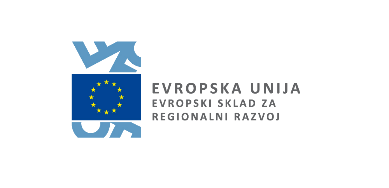 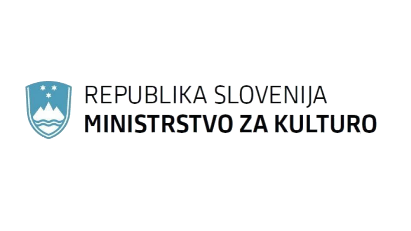 Projekt KONS: Platforma za sodobno raziskovalno umetnost je bil izbran na javnem razpisu za izbor operacij »Mreža centrov raziskovalnih umetnosti in kulture«.
»Naložbo sofinancirata Republika Slovenija in Evropska unija iz Evropskega sklada za regionalni razvoj.«.Ponedeljek, 2. december 2019, ob 17. uri, Prireditveni atrijUra pravljic Gunclfest: Žabec pozimiOb Tem veselem dnevu kulture vas vabimo na ogled lutkovne predstave Žabec pozimi, v izvedbi lutkovnega gledališča FRU-FRU.Nekega jutra žabca preseneti sneg. Ne razume, zakaj je vse pokrito z belo odejo, močno ga zebe, drsi mu na zaledenelem ribniku in ne more razumeti, zakaj se njegovi prijatelji tako veselijo drsanja in kepanja. Ko skoraj zmrzne v snegu, pa mu prijatelji priskočijo na pomoč …Vabljeni, vstop prost.Dogodek bo potekal v sodelovanju s KUD Taus Teater, finančno ga je podprla MO Novo mesto.Torek, 3. december 2019, ob 17. uri, Prireditveni atrij Ura pravljicLutkovna predstava “Kjer se prepirata dva, ...”Zajčka se lotita pospravljanja njive, na kateri kmet Marko goji zelje. Toda kaj, ko se zdi, da zeljnih glav ni dovolj za oba. Med njunim prepirom zaradi zadnje zeljne glave svojo njivo obišče kmet. Le kaj se bo z zeljem zgodilo sedaj? Humorno izvedbo znanega reka “Kjer se prepirata dva, ...” bo v lutkovni izvedbi uprizorila dramska skupina novomeške knjižnice.Torek, 10. december 2019, ob 17. uri, Pravljična sobaUstvarjalnice Praznični čas se nezadržno bliža. Dobre želje, izražene na voščilnicah, ki smo jih izdelali sami, se zdijo še bolj od srca. Če ste stari 4 leta ali več, pridite in ustvarjajte z nami. Na delavnice se je potrebno prijaviti, saj je število mest omejeno (Oddelek za mladino, tel.: 07/ 39 34 665).Četrtek, 12. december 2019, ob 17. uri, Pravljična sobaUra pravljicMišek Matiček komaj čaka, da bo mamici dal svoji božični darili. Sam je spekel slastne orehove piškote in v zvezek napisal recept zanje. Toda na poti iz šole sreča prijatelje. Lačni so, mali mišek pa je prijazen in radodaren. Na srečo mu ostane še zvezek za recepte. Le kaj bo naredil z njim?Pridi in prisluhni pravljici! Torek, 17. december 2019, ob 17. uri, Pravljična sobaPredstavaČarovniško-lutkovna predstava Knjige velikanke V najnovejši čarobni predstavi Knjige velikanke nas čarodej Sam Sebastian popelje v domišljijski svet pravljic, ki nam jih predstavi skozi zabavne interaktivne čarovnije in zgodbice, zaupa pa nam tudi, kakšna je bila njegova prva knjiga. Čarovniku Samu Sebastianu bodo pri čarovnijah pomagali tudi otroci iz občinstva.Vabljeni, vstop prost!Ponedeljek, 30. december 2019, ob 17. uri, Prireditveni atrijBranje s tačkami (logotip)Branje s tačkami je eden izmed programov humanitarnega društva za terapijo s pomočjo psov Tačke pomagačke. Terapevtski kuža pomaga otrokom premostiti težave z branjem, pridobiti samospoštovanje in samozavest ter razvijati socialne veščine. Za dodatne informacije in rezervacijo individualnega ali skupinskega termina OBVEZNO pokličite na Oddelek za mladino 07/393 46 65.Zgodbica govori o dobrodušnem medvedu Borisu, ki se nekega dne pridruži novemu razredu. Vse živali v razredu nestrpno pričakujejo puhastega, nežnega, ljubkega medvedka. Ko pa v razred stopi Boris, vsi onemijo od strahu – Boris je strašno kosmat, strašen, velik grizli. Boris seveda sploh ne želi biti strašen. Želi si le novih prijateljev.Mavrična ribicaProjekt poteka od oktobra do 2. aprila v času odprtosti knjižnice. K opravljanju predšolske bralne značke Mavrična ribica vabimo predšolske otroke od 3. do 6. leta starosti. Malčki lahko sami ali ob prisotnosti staršev s svojimi besedami obnovijo štiri pravljice, ki so jim jih doma prebrali starši. V pomoč so jim lahko ilustracije v knjigi.Namen projekta je:   - vzpodbujati družinsko branje   - navajati otroka na redno obiskovanje knjižnice,   - predstaviti knjigo kot vir informacij in vzpodbujati zanimanje zanjo,   - bogatiti besedni zaklad in razvijati otrokovo mišljenje,   - navajati otroka na javno nastopanje in oblikovanje pozitivne samopodobe.Bralno značko lahko otroci opravljajo na Oddelku za mladino in v krajevnih knjižnicah.Vabljeni k pripovedovanju!Mu bo uspelo?PRIREDITVE V KRAJEVNIH KNJIŽNICAHV DECEMBRU 2019Šentjernej, Škocjan, Dvor, Dolenjske Toplice, StražaPredstava Maja Kokol: Maja in čarobna skrinja Knjižnica Dvor v sodelovanju s KD Dvor vabi na zabavno predstavo, polno smeha, petja in plesa, v izvedbi Maje Kokol. Vstopnine ni, vabljeni.Torek, 3. december 2019, ob 17. uri, Večnamenska dvorana DvorUra pravljic in ustvarjalna delavnicaPrebrali bomo prikupno zgodbo o božičnih nagajivčkih. Radi bi vedeli, kaj se skriva v darilih, zato z njih trgajo papir in še preden lahko rečete »božič«, ga je že polno povsod naokrog.Po poslušani zgodbici se bomo o njej pogovarjali in ustvarjali.Torek, 10. december 2019, ob 17. uri, Knjižnica DvorPredavanjeDr. Karel Gržan: Ob Ignaciju Knobleharju aktualizirana misija logike tiste ekonomije, v kateri je dostojnost zagotovljena za vseOb zaključku Knobleharjevega leta, ko v občini Škocjan obeležujemo 200. obletnico rojstva slavnega rojaka dr. Ignacija Knobleharja, smo v goste povabili vsestranskega misleca današnjega časa duhovnika, pisatelja, publicista in scenarista patra dr. Karla Gržana. Na predavanju bo za naš čas aktualiziral Knobleharjevo poslanstvo, ki je bilo poleg širjenja krščanske vere med nilotskimi ljudstvi Afrike še marsikaj drugega.Dogodek prirejamo v sodelovanju s KD dr. Ignacija Knobleharja Škocjan, katerega sekcija bo z glasbenim vložkom popestrila večer.Prisrčno vabljeni!Ponedeljek, 2. december 2019, ob 18. uri, Metelkov dom ŠkocjanBožična čajankaV Knjižnici Škocjan decembrske urice pravljic že tradicionalno »preoblečemo« v božično čajanko.V pravljični deželi bomo tako prebirali (pred)praznične pravljice in pesmice, se pogreli ob dišečem čaju, posladkali s slastnimi piškotki in prižigali lučke … v naših očeh, srčkih in še kje.Prijazno vabljeni!Četrtek, 12. december 2019, ob 17. uri, Knjižnica ŠkocjanUrica pravljic in ustvarjalna delavnicaPripovedovali bomo božično pravljico o čarobnosti prijateljstva, ki bo otrokom ogrela srce. Nekega božičnega jutra se pod drevescem znajde prekrasno darilo, zavito v rdeč papir. Vendar darilo ni za Emo, niti za medveda. Prijatelja se odpravita poiskat pravega lastnika. Niti malo pa ne pričakujeta, da se v škatli skriva najčudovitejše darilo na svetu. Sledila bo ustvarjalna delavnica v sodelovanju z Večgeneracijskim centrom Skupaj. Z nami bo ustvarjala Nina Kolar.Prisrčno vabljeni! Torek, 17. december 2019, ob 17. uri, Knjižnica Dolenjske ToplicePredavanjeKonopljina čajankaSpoznajte pravilno uporabo vsestranske konopljine rastline ter kako nam lahko pomaga pri ohranjanju zdravja in odpravi stresa. Predavala bosta zakonca Vrindavan, ob čajanki bo tekla beseda o konoplji, naučili pa se bomo tudi priprave konopljinega čaja in smutija.Četrtek, 12. december 2019, ob 18. uri, Knjižnica ŠentjernejUrica pravljic in ustvarjalna delavnicaV prazničnem decembru bo v Knjižnici Šentjernej zelo veselo. Poslušali bomo praznične pravljice, izdelovali praznične okraske in čisto na koncu okrasili jelko.Prijazno vabljeni!Četrtek, 19. december 2019, ob 17. uri, Knjižnica ŠentjernejUra pravljic in ustvarjalna delavnicaBožič prihaja. Poštar Matjaž je letos dobil prav posebno pismo. Pismo, ki ga je poslal Božiček. Pismo za najbolj skromnega otroka …Več o tem na uri pravljic, ki ji bo sledila ustvarjalna delavnica.Prijazno vabljeni!Četrtek, 19. december 2019, ob 17. uri, Knjižnica StražaPRIREDITVE ZUNANJIH IZVAJALCEV V DECEMBRU 2019Zvočna kopelGong: zvok vseh zvokov Zvočna kopel je meditacijsko sprostitvena tehnika. Znano je, da je zvok najstarejša oblika zdravljenja. Z izvajanjem zdravilnih zvokov gongov lahko ponovno vzpostavimo mir in dobro zdravje, ga ohranjamo in bolj uživamo v življenju. Z usmerjenim zvokom in ritmom so gongi sposobni neravnovesje telesa vrniti v okvire normalnega delovanja. Pridite in se prepustite spontani meditaciji in sproščanju. S sabo prinesite ležalno podlogo, odejo, vzglavnik in vodo za pitje. Zaželeni so prostovoljni prispevki.Prijave ter informacije na e-mail: karin.servatzy@nm.sik.si ali telefon: 07/393 4686 oz. gsm: 051 380 333.Sreda, 11. december 2019, ob 19. uri, Trdinova čitalnicaTEDxNovo mestoNekaj je v besediŽe tretjo leto zapored bo dolenjska prestolnica gostila svetovno priznan dogodek TEDx, ki ima željo v lokalni prostor pripeljati inovativne in sveže ideje, vredne širjenja. Tokratna tematika dogodka se glasi Nekaj je v besedi.V preteklih letih so ideje na odru delila imena, kot so: Peter Mankoč, Robert Yebuah, Peter Kapš, Petra Škarja, Mateja Hočevar, Nina Malovrh, Georg Gedl, Andrej Colarič, Primož Jeralič, Jernej Kokol, Katja Keserič Markovič, Tomaž Stritar in Nina Pečar. Letošnje govorce bo ekipa TEDxNovomesto predstavila v zadnjih tednih pred dogodkom. Naznanitev letošnjih govorcev lahko spremljate na facebook strani dogodka.Več informacij o decembrskem dogodku in vstopnicah je na voljo na spletni strani dogodka.Dogodek pripravlja ekipa TEDxNovo mesto.
Petek, 13. december 2019, ob 18. uri, Prireditveni atrijPredstavitevKljuči do telesnega in psihičnega zdravjaZaradi nenehne usmerjenosti lastne energije navzven v ljudi in dogodke je vse več ljudi izčrpanih. V tem obdobju leta, v katerem smo, je še posebej primerno, da se obrnemo navznoter in si prisluhnemo, kako najti ključ do telesnega in psihičnega zdravja, pozitivnih moči v situacijah in preizkušnjah ter do lastnega napredka.Ponazoritev izvajata Vesna Kočan in Nataša Skobe, licencirani svetovalki komplementarne energijske medicine po mednarodni metodi P.E.C.A.®Petek, 27. december 2019, ob 18. uri, Multimedijska sobaTematski večerPot posvetitve – nekoč in danes!Simbolika Mozartove opere Čarobna piščalV 19. stoletju je v krogu Mozarta in njegovih prijateljev nastala opera Čarobna piščal.Manj znano je, da to ni samo veličastna opera v več dejanjih z lepo zgodbo, ampak tudi glasbeno delo, polno simbolnih sporočil.  Gledano od zunaj vsaka pot posvetitve nosi ogrinjalo in značilnosti svoje dobe. Materializem je to pot zabrisal na način, da je človeka usmeril na mnoštvo dobrin in informacij ter ga povsem zaposlil z zunanjostjo stvari. Na trenutke se zdi, da je znanje o poti posvetitve mit iz preteklih kulturnih obdobij in da posvetitev danes ni več mogoča.Kaj v bistvu razumemo pod pojmom posvetitev?Posvetitev razumemo kot psihološko-duhovni proces, ki vodi pripravljenega človeka skozi strukturno spremembo v višje zavedanje. Spremlja jo notranji boj, ki ga povzroča konflikt dveh nasprotujočih si teženj v človeku, obenem pa tudi velika moč (pomoč), ki v obliki vitalne energije priteka v telo kandidata, če ji dovoli učinkovati.  Posvetitev pomeni tudi postati celovit, ozdravljen, zaceljen. Ta namera kaže na to, da človeku v osnovi nekaj manjka. Ponavljajoč se nemir in nezadovoljstvo ga opozarjata, da mora še nekaj najti in dokončati ter izpolniti delo, ki zadeva njegov duhovni razvoj. Prisrčno vabljeni!Vstop je prost!Organizator večera: https://www.lectorium.si/FB: Lectorium Rosicrucianum SlovenijaSreda, 18. december 2019, ob 18. uri, Trdinova čitalnica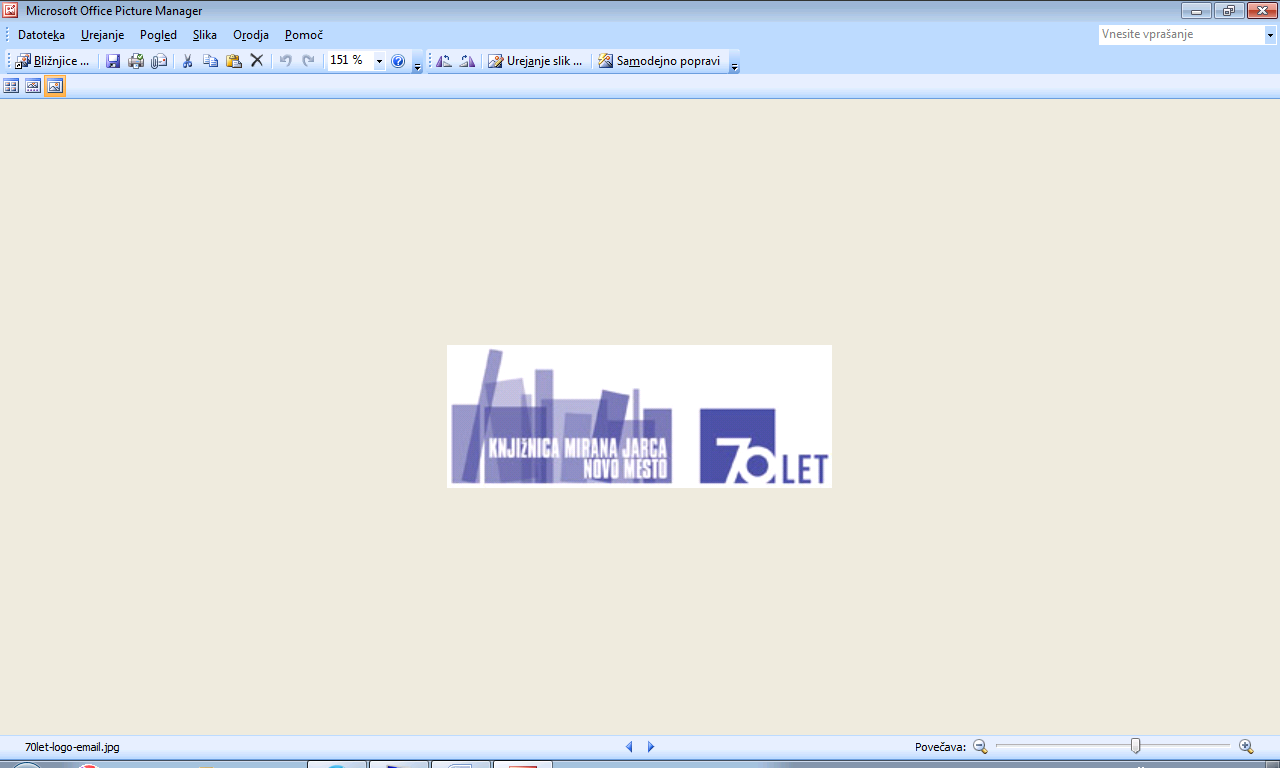 Pridružite se nam tudi na družbenih omrežjih: 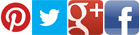 